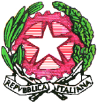 MINISTERO DELLA PUBBLICA ISTRUZIONE, Istituto Comprensivo Statale “T. CROCI”Via Chopin, 09 - 20037 Paderno Dugnano (MI)Cod. Mecc.MIIC8FJOOV - Cod. Fisc. 97667170159Tel.: 02/9181054   Fax.: 02/99045055e_mail : miic8fjoov@istruzione.itPiano Educativo IndividualizzatoAlunno Classe Anno scolastico Piano Educativo Individualizzato DVAPlesso  Classe  Anno scolastico 1.Dati relativi all’allievoCognome e nome: Luogo e data di nascita: Indirizzo: Telefono: Iscritto nell’a.s.  alla sezione/classe della scuola:Infanzia   Primaria -  Secondaria di I grado   Secondaria di II grado Tempo:L’insegnante per le attività di sostegno, è presente in classe/sez. per un totale di  ore settimanali, durante le ore dedicate alle seguenti materie/campi d’esperienza Le attività si svolgeranno all’interno del tempo-scuola assegnato alla classe/sez  Parte di queste ore saranno svolte, laddove sarà necessario, fuori della classe/sez., in altri spazi adeguati alle attività didattiche, per consentire all’alunno una maggiore concentrazione.Personale assegnato:Insegnanti di sostegno n° 
per un tot. di ore settimanali Educatore Comunale n° 
per un tot. di ore settimanali Altro personale n° 
per un tot. di ore settimanali 2. Quadro diagnostico di riferimento DIAGNOSI 3.Interventi terapeutici e riabilitativi in atto (tipologia, luogo, operatori)L’alunno è seguito da (indicare nominativo, indirizzo e numero telefono):
Specialista (neuropsichiatra, psicologo, logopedista): Presso: L’alunno è seguito con: Terapia farmacologia  Riabilitazione presso Altro 4.Attività ExtrascolasticheSpecificare sinteticamente tipologia, frequenza ed eventuali figure di supporto4.Descrizione dell’AlunnoANALISI DELLA SITUAZIONE INIZIALE:(Breve descrizione della classe in cui è inserito l’alunno. Atteggiamento in classe, durante le attività e gioco.  Rispetto delle regole e dei tempi di lavoro. Atteggiamento nei confronti della scuola. Interessi e preferenze. Partecipazione. Motivazione all’apprendimento)4.Programmazione degli interventi didattico - educativiPer l’alunno viene predisposta: Programmazione individualizzata - differenziata in tutte le aree o discipline Programmazione individualizzata – differenziata in alcune aree o discipline:  Programmazione della classe con particolari adattamenti e semplificazioni (riconducibile agli obiettivi ministeriali): Area dell’Autonomia(Autonomia: nell’igiene - Nello spostarsi e nel comunicare - Organizzazione del lavoro, ...)Osservazione sintetica e descrizione:Area affettivo - relazionale(Disponibilità ai rapporti interpersonali - con i pari e con gli adulti; motivazione - nelle attività scolastiche e non; fiducia nelle proprie capacità e autostima).Osservazione sintetica e descrizione:Area Cognitiva(Attenzione - Memoria - Impegno - Concentrazione - Approccio al metodo di studio - Strategie di apprendimento, saper utilizzare conoscenze pregresse acquisite in altri contesti, elaborare informazioni. Organizzazione spazio- temporale - sapersi orientare nello spazio e nel tempo.)Osservazione sintetica e descrizione:Area Linguistico - espressiva(Comprensione, produzione orale, lettura, produzione scritta, …)Osservazione sintetica e descrizione:Area Motorio - prassica(Coordinazione motoria, oculo-manuale, schema corporeo, dominanza laterale, …)Osservazione sintetica e descrizione:Area Sensoriale(memoria visiva, funzionalità visiva, uditiva, tattile)Osservazione sintetica e descrizione:PROGRAMMAZIONE DIDATTICAcampo d’eseperienza … Obiettivi Contenuti/Attivitàcampo d’esperienza …ObiettiviContenuti/Attività campo d’esperienza … ObiettiviContenuti/Attività campo d’esperienza… Obiettivi Contenuti/Attività campo d’esperienza …Obiettivi  Contenuti/AttivitàPartecipazione a laboratori / progettiMezzi e strumentiMetodologieValutazione e verificaSPAZIO FIRMEINSEGNANTE/I di sostegno___________________________________GENITORI dell’alunno__________________________________________________DIRIGENTE SCOLASTICOProf. Alfredo Rizza_______________________DOCENTI di sezione (curricolare, sostegno, religione)